Publicado en 46701 el 08/11/2012 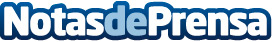 Zonaenergia.com presenta su guía para ayudarte a elegir la mejor batería para tu cocheZonaenergia.com ha elaborado una sencilla guía para que elegir la mejor batería para tu coche sea más sencillo y fácil.Datos de contacto:Zonaenergia.com672704329Nota de prensa publicada en: https://www.notasdeprensa.es/zonaenergiacom-presenta-su-guia-para-ayudarte-a-elegir-la-mejor-bateria-para-tu-coche Categorias: Automovilismo Industria Automotriz http://www.notasdeprensa.es